2018-19 UNION STUDENT DIRECTORY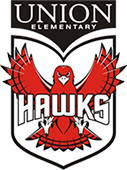 Orders Due December 14thThe Union Student Directory includes contact information for Union students, class lists, staff contact information and lists important dates and events for the year. If you want your information to be included, you don’t need to do anything, the information you have on file with Lakota will be automatically included. If your information requires an update, please write changes on the back of this form and return it to school. If you want to order a paper Student Directory, return this form with $5 payment. Or, order online at: UnionPTSO.orgIf you want to order a FREE electronic copy, return this form with your email address or send an email request to danellerud@gmail.com If you want to opt out of being listed in the Student Directory, check and complete the bottom of this form or send an email request to danellerud@gmail.com. Questions? Contact Danelle Ferguson at 513.349.6798 or danellerud@gmail.comUNION DIRECTORY – ORDER FORM_____ I would like to order a paper copy of the Union Student Directory. Cost is $5. Please enclose payment: cash or check made payable to Union PTSO._____ I would like to order a FREE electronic copy of the Union Student Directory.	Be sure to list email below.If you have more than one student at Union, list the child below that you want to bring the paper Directory home—all student names in each family will appear in the Directory.Student Name________________________________________________________________________Student Homeroom ______________________________________Grade_________________________Parent Email __________________________________________________Phone__________________PTSO USE ONLY: 	Paid by check ________ 	Cash________ *************************************************************************************************************************************PLEASE FILL OUT BELOW ONLY IF YOU WISH TO BE OMITTED FROM THE STUDENT DIRECTORY  *Response required by December 14th to opt out._____ Please check here if you wish to be omitted from the 2018-19 Student Directory. Student Name ____________________________________Grade ________________Parent Signature _________________________________Phone_________________Information updates for the 2018-19 Student Directory:Student Name__________________________________________________________Student Homeroom__________________________  Grade______________________Parent/Guardian Name(s) _________________________________________________Address_____________________________________________________________________________________________________________________________________Phone________________________________________________________________Email_________________________________________________________________